AAssociations Incorporation Act 2015Portfolio:Minister for CommerceAgency:Department of Energy, Mines, Industry Regulation and SafetyAssociations Incorporation Act 20152015/0302 Nov 2015s. 1 & 2: 2 Nov 2015 (see s. 2(a));Act other than s. 1 & 2: 1 Jul 2016 (see s. 2(b) and Gazette 24 Jun 2016 p. 2291‑2)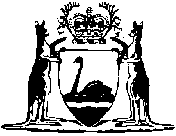 